COMMUNE DE FOUNEX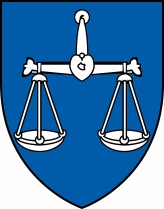 Changement d’adresse dans la commune Monsieur /  Madame	 Monsieur /  MadameNom      		Nom      	Nom de célibataire      		Nom de célibataire      	Prénom(s)      		Prénom(s)      	Né(e) le      	à      		Né(e) le      	à      Commune d'origine      		Commune d'origine      	Nationalité      		Nationalité      	Etat civil      		Etat civil      	N° de Tél. ou natel      		N° de Tél. ou natel      	Email      		Email      	ENFANT(S) ou autre(s) personne(s) vivant dans le ménage et partant avec le chef de familleAncienne adresse à FounexRue et numéro      Nouvelle adresse à Founex Propriétaire    Locataire Si oui, indiquez régie :      Rue et numéro      Dès le      	Propriétaire(s) de Chien(s) :    Oui    NonDate      		Signature 	NomPrénom(s)Date de naissanceOrigine & nationalitéSexe